The Anna+Anton Olson Legacy Fund2022 General Nonprofit Grant ApplicationSubmit your complete Grant Application, including attachments, by 5pm, Wednesday, September 28, 2022to: Julie Johnson, Chisholm Trail Communities Foundation, at DAFGrant@chisholm-trail.org Grants received by Chisholm Trail Communities Foundation after the 5pm deadline will not be considered.NOTE: All grant application communication and correspondence will be handled through Chisholm Trail Communities Foundation.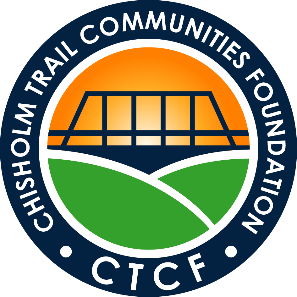 SECTION A. GRANT OVERVIEWThe Anna+Anton Olson Legacy Fund (TAAOLF) is a donor advised fund at Chisholm Trail Communities Foundation honoring the lives of Anna and Anton Olson, Swedish pioneers and Texas farmers.  TAAOLF provides philanthropic grants to strengthen the Georgetown, Hutto and Taylor communities through a life cycle of caring.  Program Focus AreasAll grant requests must be specific to one or more of the Program Focus areas described below.   Greater consideration will be given to applications that combine multiple Focus Areas into a single grant request.  Give underserved children and youth more opportunities to grow and learnStrengthen the ability of children and youth to live without abuse and neglect while providing education opportunities, nourishment and support that allows them the chance to become healthy and valuable members in our neighborhoods. Foster Entrepreneurship with youth and young adults in underserved areasStrengthen the ability of children, youth, and young adults to understand the tangible and intangible lessons from working in the community, learning personal responsibility, hard work, customer service, self-confidence, financial literacy, and problem solving so they are better prepared to succeed as productive individuals in our communities.Provide Independence and Dignity to seniors living at homeStrengthen the ability of seniors in our neighborhoods to live at home safely, comfortably, and independently in their later years with dignity and as vital members of our communities.Geographic Service AreasPrograms must serve one or more of the geographic areas listed below.Georgetown, TexasHutto, TexasTaylor, TexasOrganizational Status Nonprofits must be tax-exempt under Section 501(c)(3) of the Internal Revenue Service Code and incorporated in the State of Texas.  Funding RequestsNonprofits should decide whether to apply for funding requests covering program support or general operating support.  Both types of funding requests are eligible for a TAAOLF 2022 Nonprofit Grant Award. Program Support is funding for a specific program or project (new and/or existing) of a nonprofit. Funds can be used for any element of the program’s budget. For program support requests, see Section C for application requirements.Program Support grant awards will be between $5,000 and $20,000.General Operating Support is unrestricted funding. Nonprofits may use the funds for administrative purposes, to meet monthly obligations, to support programming, pay salaries, or to meet other organizational needs. For general operating support requests, see Section D for application requirements.General Operating Support grant awards will be between $5,000 and $10,000.Nonprofits that have been funded during the previous grant cycle must wait one year before they are eligible to apply again. For example, if Nonprofit ABC was funded in 2021, they are not eligible to apply again until 2023.If a nonprofit’s grant application is approved, funding may be awarded in an amount less than the original grant request.Grant Reporting RequirementsNonprofits that receive funding must submit a Grant Completion Report within 12 months of funding as described in Section C.11 (for Program Support) or Section D.9 (for General Operating Support).
End of Section ASection B. OrganizationAL InformationComplete the following information.Agency/Organization Name: Full Mailing Address: Phone: Website: Contact Name/Title: Contact Email: Federal Tax ID Number: Year Founded: Mission Statement: Attach the following most current documents for your nonprofit: IRS Determination Letter of 501(c)3 Certification Status (attach as separate document)  IRS Form 990 or postcard 990 (attach as separate document) Financial statement showing both program and general operating expenses (attach as separate document)Which best represents your Core Mission Area: Attach the following information:   Executive Director, including bio and length in that position.  (attach as separate document)  List of Current Board Members, including a brief background, and year they joined the Board.  (attach as separate document)
End of Section Bsection c. progam support request (New and/or Existing)A nonprofit may submit an application for either program support or general operating support, but not both.  Only complete this section if you are requesting a grant for new and/or existing Program Support as described in Section A. 4 above. Provide a brief description of your proposed request.  (two sentence maximum) Which Program Focus Area(s) is (are) the focus of your grant request?  Give underserved children and youth more opportunities to grow and learn  Foster Entrepreneurship with youth and young adults in underserved areas  Provide independence and dignity to seniors living at home Which Geographic Service Area(s) is (are) the focus of your grant request?  Georgetown, Texas      Hutto, Texas  Taylor, TexasProvide the following Program Support budget information: (300 word maximum)What is the amount of your Request?  Is this a new program or a continuation of an existing program?  New Program      Existing ProgramWhat is the total annual budget of the program, including other donations and in-kind contributions? What other community partners are involved in your proposed Program? Describe your request and the cause/issue it seeks to address.  If this is an expansion of an existing program, how many participants are currently being served by your program.  (300 word maximum) How do you plan to promote your program in the community and with your target audiences?  How will you make your Program visible to those who would benefit from it?  (300 word maximum) Please provide a detailed timeline for your proposed program.  What differentiates your program from other programs in the area and why is your nonprofit best suited to provide this service.  (300 word maximum) How else does your nonprofit collaborate with other organizations? (150 word maximum) What are your plans to ensure that your proposed program, if funded, continues beyond this grant request?  300 word maximum  Define the primary goals, outcomes, and performance measurements you plan to achieve through this funding request.  The goal(s) should directly relate to the Program Focus and Geographic Service Areas listed in Section C.2 & 3. (600 word maximum)Goals.  What will this funding request help you accomplish?  Outcomes.  What benefits, impacts, or assistance for participants do you anticipate will result from completion of your project? Participants.  What is the total number of new participants you anticipate will be served through your request? If your request covers multiple Program Focus or Geographic Service areas, please provide a breakdown of participants by area.    Performance Measures: How will you know when you have accomplished your goals?  How will you measure and quantify results?  Grant Completion Report. All nonprofits receiving funding will be required to submit a Grant Completion Report within 12 months of funding,  The Report should update the status of the proposed achievements listed above in questions 11.a-d.  The Report should be brief and limited to 2 pages in length.End of Section Csection d. general operating support requestA nonprofit may submit an application for either program support or general operating support, but not both.  Only complete this section if you are requesting a grant for General Operating Support as described in Section A. 4 above.1. Provide a brief description of your proposed request. (two sentence maximum) 2. Which Program Focus area(s) is (are) included in your grant request?  Give underserved children and youth more opportunities to grow and learn  Foster Entrepreneurship with youth and young adults in underserved areas  Provide independence and dignity to seniors living at home3. Which Geographic Service area(s) is (are) the focus of your grant request?  Georgetown, Texas      Hutto, Texas  Taylor, Texas4. Describe the services you are currently providing to the community and the cause/issue they seek to address.  (300 word maximum) 5. Provide the following budget information: (300 word maximum)What is the amount of your Request?  What is your nonprofit’s annual total general operating income and expenses, excluding Programs, for each of the previous 3 years?  No breakdowns are required, just the annual totals by year.  6. Does your request target a specific area of your general operating costs, if so, please describe? (150 word maximum) 7. What are your plans to ensure future general operating support is covered beyond this grant request?  (150 word maximum) 8. How does your nonprofit collaborate with other organizations? (150 word maximum) 9. Attach the following information:   Your nonprofit’s current strategic plan.  (attach as separate document)10. Describe the benefits and outcomes you hope to achieve through this request.  Please be as specific as possible. (600 word maximum) Grant Completion Report. All nonprofits receiving funding will be required to submit a Grant Completion Report within 12 months of funding,  The Report should update the status of the proposed achievements listed above in question 9.  The Report should be brief and limited to 2 pages in length.End of Section Dsection E. Checklist of AttachmentsConfirm the following required attachments from Section B & D have been included in your grant submission.Section B. ORGANIZATIONAL INFORMATION  IRS Determination Letter of 501(c)3 Certification Status (attach as separate document)  IRS Form 990 or postcard 990 (attach as separate document) Current financial statement showing both program and general operating expenses (attach as separate document)  Executive Director, including bio and length in that position.  (attach as separate document)  List of Current Board Members, including a brief background, and year they joined the Board.  (attach as separate document)Section D attachment is only required if submitting a request for General Operating Support.section d. general operating support request  Your nonprofit’s current strategic plan.  (attach as separate document)End of Section E & Grant Application  Healthcare  Education  Advocacy  Environment  Senior Services  Veteran Services/Supports  Community Services   Entrepreneurship  Women/Children Services/Supports  Other, List here: 